XI Feira de Ciências do Campus Bagé da Unipampa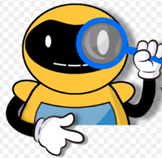 TÍTULO (Fonte: Arial, negrito, tamanho 12 com letra maiúscula)Estudantes: Escrever o nome dos autores, em ordem alfabética  (até 4 alunos)                                                                             Orientador(es): escrever o nome do orientador Coorientador: escrever o nome do coorientador (se tiver)Informar nome da escolaInformar município e Feira Integradora ou AfiliadaCategoria: Selecionar o Ano/SérieEducação InfantilEnsino Fundamental Anos Iniciais (1º ao 5º ano)Ensino Fundamental Anos Finais (6º ao 9º ano)Ensino Médio,Ensino Técnico Integrado (todos os cursos com formação de nível médio com formação em uma área, incluindo magistério) eEducação de Jovens e Adultos (EJA).Resumo:  Deve ser um texto único, sem inclusão de imagens, tabelas ou gráficos. O resumo expandido deve conter entre 300 e 500 palavras, excluindo-se, dessa contagem, as referências. O texto deve contemplar: introdução, metodologia, resultados e conclusões sobre o projeto. Deve ser escrito em fonte Arial, tamanho 12. Não divida o texto em seções ou subseções. Palavras-chave: (de 3 a 5 palavras chaves separadas por ponto e vírgula)Referências: Devem ser escritas seguindo padrão ABNT e somente se citadas no resumo